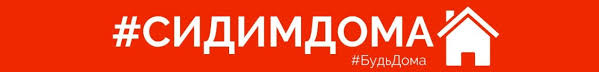 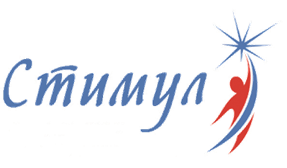 Терапевтические сказки Проблема: Слишком много смотрит телевизорВ этой теме вы можете прочитать сказку «Прилипчивый телевизор».
Расскажите её ребёнку перед сном или вместо очередного просмотра телевизора.
Постарайтесь заполнить день малыша интересными и разнообразными событиями.«Прилипчивый телевизор»Один мальчик, которого звали Ваня, прилип к телевизору. Сначала родители думали, что он его просто смотрит, но оказалось, что он прилип.
Ваня с утра вскочил и сразу посмотрел мультики про смешариков, потом мультики про котенка Васю, потом какие-то новости, потом кино, ещё мультики, потом передачу про лыжный спорт, про животных, а когда пришла пора идти гулять, выяснилось, что Ваня прилип!
Тянули-тянули Ваню от телевизора, как репку, чуть голову не оторвали. Не отлепили.
Пришлось Ване идти гулять вместе с телевизором. На качелях кататься не удобно - телевизор Ваню перевешивает, на горке опасно - вдруг разобьется! В песочницу мальчик с телевизором не поместился. Стали в догонялки играть - ох как тяжело с телевизором-то бегать!
По лестнице домой Ваня поднимался - стукнулся телевизором о перила, на телевизоре здоровенная шишка вскочила! Стал Ваня умываться - пришлось и телевизор после улицы с мылом вымыть. Вот наказание!
И обедать пришлось вместе с телевизором. Тут выяснилось, что у телевизора рта нет, только всякие маленькие дырочки. Так что ел Ваня одни макароны, в дырочки пропихивал. 
Стала мама перед сном Ване книжку читать, а телевизору это не понравилось, он сразу концерт включил с громкой музыкой. Пришлось звук убавить и без книжки засыпать.
Как надоел телевизор Ване!

Назавтра отвели Ваню вместе с телевизором в больницу. Врач его постукал, послушал, программы попереключал, температуру телевизору смерил. Ничего не понял:
- Феноменально! Редчайший случай! Но, - говорит, -мы телевизоры не лечим. Несите его к телемастеру!
Пришлось вести мальчика вместе с телевизором в телемастерскую. А там говорят: «Нет, мы мальчиков не ремонтируем!»
Что же делать? Неужели-таки придется всю жизнь с телевизором прожить? У мальчика уже волосы дыбом, как антенны, стоят!
И тут Ваня встретил на улице доброго волшебника.
Помоги мне, пожалуйста, отлепиться от телевизора, -попросил Ваня.
Ай-яй-яй, как же это тебя угораздило? - удивился волшебник.
Ну, я, наверное, слишком много смотрел телевизор, мне все казалось интересным. Помоги мне, пожалуйста, я больше так не буду!

Добрый волшебник сказал волшебные слова «телекыш-телебрысь», и мальчик, наконец, отлип от телевизора!!!
Ура, - закричал он на всю улицу. - Я свободен! Без телевизора я могу и гулять, и играть, и читать! У меня теперь много времени!
Беги-беги, - сказал ему добрый волшебник. - Только, пожалуйста, не липни больше к телевизору. Это очень вредно!
Ни за что! - пообещал Ваня. - Я теперь знаю, какой он прилипчивый!